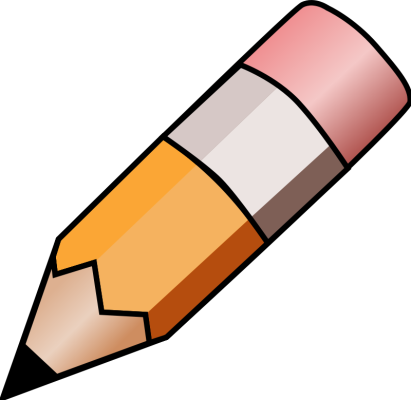 YEAR 2 HOME LEARNING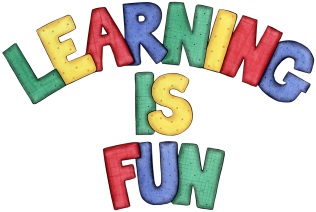 YEAR 2 HOME LEARNINGDate Set10.11.23Date Due15.11.23MathsPlease log onto EdShed (https://www.edshed.com/en-gb/login) where you will find your maths home learning under assignments. Good luck!Spelling WritingPlease log onto EdShed (https://www.edshed.com/en-gb/login) where you will find your spelling home learning under assignments. Writing TaskWrite a recount of your trip to St Paul’s Cathedral. Include what you saw, if you learnt any new information about the Great Fire of London and what you enjoyed the most about the trip.ReadingRecommended daily reading time: KS1 15-20 minutes. Greek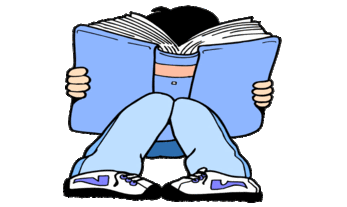 Please go to Greek Class Blog for Greek Home LearningGreek Class - St Cyprian's Greek Orthodox Primary Academy